HEADQUARTERSand GRAND CHAPTER SESSION EMBASSY SUITES GREENVILLE GOLF RESORT AND CONFERENCE CENTER670 Verdae BoulevardGreenville, SC 29607Phone: 864-676-9090GENERAL CHAIRMANMarlene S. Wilds, PGM332 Rexford Dr.Phone: 864-381-5443OUT OF STATE REGISTRATIONJanice Gibson, PGM323 Rolling Waters DriveGreenville, SC   29605-6279864-982-4526SCHEDULE FOR REGITION:Congaree Room-SC membersAsheville Room-Out of stateSaturday, Jun 15, 2024	1:30 pm – 3:00   pmSunday, June 16, 2024	1:30 pm – 3:00   pmMonday, June 17, 2024	1:30 pm – 3:00   pmTuesday, June 18, 2024	8:30 am – 12:00 pmDELEGATESMust be registered by Tuesday NoonHOSPITALITY Columbia Charleston RoomSaturday, June 15, 2024	1;00 pm – 4:00 pmSunday, June 16, 2024	1:30 pm – 3:00 pmMonday, June 17, 2024	10:00 am–12:00 pmDISTINGUISHED GUESTS:Elective General Grand Chapter Officers are guests of the Grand Chapter of South Carolina for one (1) night lodging in the Hotel for one (1) visit during the triennium. LODGING RESERVATIONS WILL BE MADE TO THE HILTON RESERVATIONS AT 800-362-2779 The three (3) letter code is 92POr make reservations online at:https://www.hilton.com/en/book/reservation/flexibledates/?ctyhocn=GSPES&groupCode=92P&arrivaldate=2024-06-17&departuredate=2024-06-18&cid=OM,WW,HILTONLINK,EN,DirectLink&fromId=HILTONLINKDIRECTRoom Rates:  $134.00 + Tax per nightRate includes parking, breakfast and hotel’s evening reception.Reservation deadline is May16, 2024Complimentary Tickets are given to Most Worthy Grand Matron and Most Worthy Grand Patron for the All-Member Banquet. Please order through Marlene Wilds, PGM and give your title.  ATTENTIONA TYPEWRITTEN DOUBLE-SPACED COPY OF WELCOMES, RESPONSES REPORTS AND TRIBUTES MUST BE FILED WITH THE GRAND SECRETARY IMMEDIATELY AFTER THE READING.  PLEASE LIMIT REMARKS TO THREE (3) MINUTES.THE GRAND CHAPTER OFSOUTH CAROLINAORDER OF THE EAS STARExtends Fraternal Greetings andCordially invites you to attend theONE D SIXTEENTH ANNUAL"Circle of Love, Friendship & Unity”SESSIONJune 17, 18, 19, 2024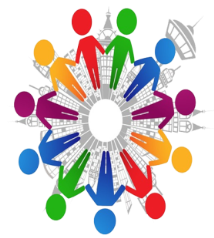 EMBASSY SUITES GREENVILLE GOLF RESORT AND CONFERENCE CENTER670 Verdae BoulevardGreenville, SC 29607 JANET REAVESWorthy Grand Matronjohn griffinWorthy Grand Patronkathy gerner, PGMGrand Secretary532 Greenbriar DriveSeneca, SC  29678Telephone: 864-903-3455Website - scoes.orgTENTATIVE PROGRAMSATURDAY – June 15, 2024NOON	GRAND OFFICER LUNCHEON(CLOSED)6:00 PM 	FUN NIGHT“Under the Tent with the Stars”Open to all Tickets:  $15.00Informal AttireSUNDAY – June 16, 202410:00 AM	ESTARL Worship ServiceEmbassy Ballroom12:00 PM	GRAND REPRESENTATIVES LUNCHEON“Circle of Love”Embassy BallroomTickets:  $16.00(Open to all)NO table favors please.6:00 PM	ALL MEMBER BANQUET	“Circle of Love, Friendship & Unity”	Embassy BallroomTickets:  $20.00		Formal AttireMONDAY – June 17, 202411:00 AM  SC PAST GRAND’S ASSOCIATIONBusiness Meeting11:30 AM-PAST GRAND’S ASSOCIATION LUNCHEON “Let There Be Peace”Palmetto Club RoomTickets: $15.00(Open to all Past Grand Matrons,Past Grand Patrons and their traveling companion) INFORMAL OPENING1:30 PM	Greetings from Civic, Fraternal Groups and CharitiesNecrology & Memorial Serviceto followEVENING SESSION6:30 PM	Introductions of Distinguished Guests	Must be registered to be introducedTUESDAY – June 18, 2024FORMAL OPENING9:00 AM12:00 PM	PAGO LUNCHEONPalmetto Club RoomOpen to all Past and Present Appointed Grand Officers of SC and other Grand Jurisdictions Tickets: $15.00(Tickets are required)2:00 PM	GRAND CHAPTER SESSION7:00 PM to 8:30 PM	ALL MEMBER RECEPTIONHonoring all members – Open to all.Palmetto Club RoomHosted by District 13 and 98:00 PM	Band of Stars meetingFollowed by 2024-2025 GO Installation practice WEDNESDAY- June 19, 20249:00 AM	 MORNING SESSIONElection of Officers2:00 PM	 AFTERNOON SESSION	(IF NEEDED)7:00 PM	 RETIRING OF 2023-2024 GRAND OFFICERS7:30 PM	INSTALLATION OF2024- 2025 GRAND OFFICERSSOCIAL EVENTSMake Checks for Social Events Payable to:SOCIAL EVENTS Mail check and Social Event Ticket Order form to:Marlene Wilds, PGM332 Rexford Dr.Moore, S C 29369 Deadline:  June 1, 2024Tickets will be picked up at Grand Chapter.